Supplementary Information for the Reviewers IMass spectra of selected cuticular lipids listed on Table 1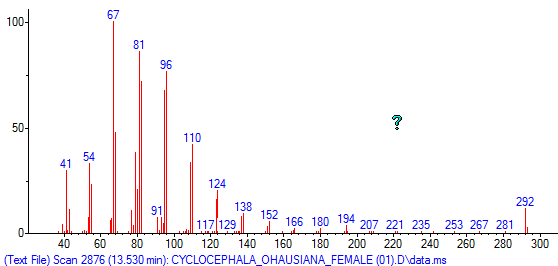 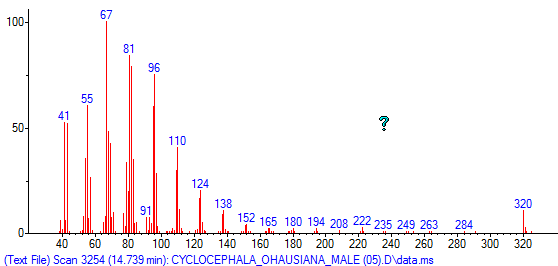 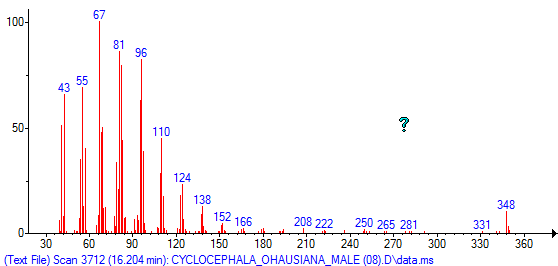 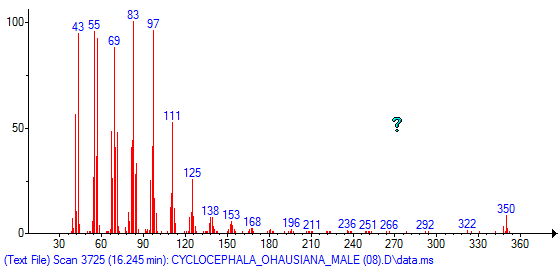 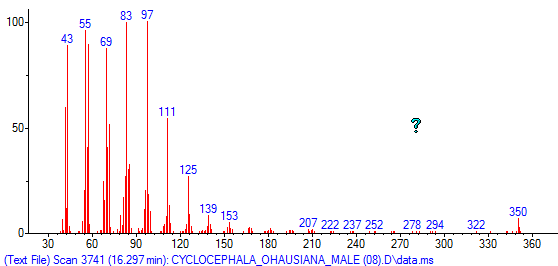 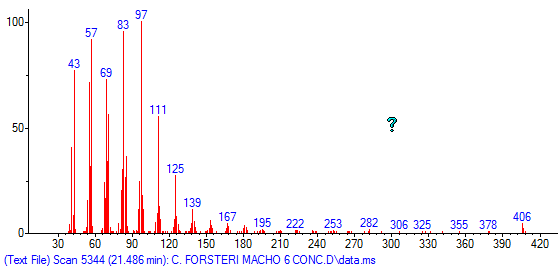 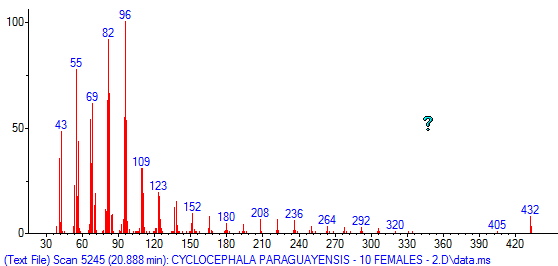 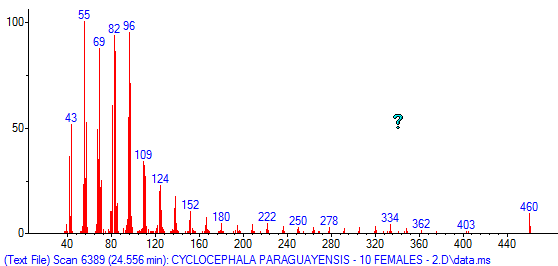 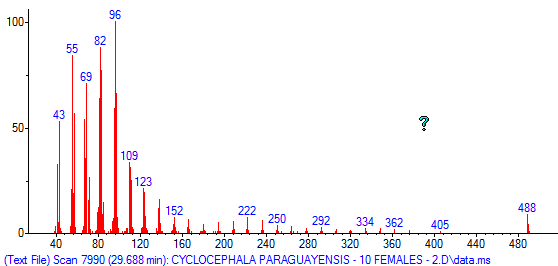 